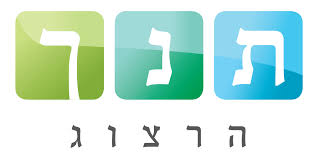 בראשית פרק כ"ב – נוסח הפרק להורדה(א) וַיְהִי אַחַר הַדְּבָרִים הָאֵלֶּה וְהָאֱ-לֹהִים נִסָּה אֶת אַבְרָהָם, וַיֹּאמֶר אֵלָיו אַבְרָהָם וַיֹּאמֶר הִנֵּנִי: (ב) וַיֹּאמֶר קַח נָא אֶת בִּנְךָ אֶת יְחִידְךָ אֲשֶׁר אָהַבְתָּ אֶת יִצְחָק וְלֶךְ לְךָ אֶל אֶרֶץ הַמֹּרִיָּה, וְהַעֲלֵהוּ שָׁם לְעֹלָה עַל אַחַד הֶהָרִים אֲשֶׁר אֹמַר אֵלֶיךָ: (ג) וַיַּשְׁכֵּם אַבְרָהָם בַּבֹּקֶר וַיַּחֲבֹשׁ אֶת חֲמֹרוֹ וַיִּקַּח אֶת שְׁנֵי נְעָרָיו אִתּוֹ וְאֵת יִצְחָק בְּנוֹ, וַיְבַקַּע עֲצֵי עֹלָה וַיָּקָם וַיֵּלֶךְ אֶל הַמָּקוֹם אֲשֶׁר אָמַר לוֹ הָאֱ-לֹהִים: (ד) בַּיּוֹם הַשְּׁלִישִׁי וַיִּשָּׂא אַבְרָהָם אֶת עֵינָיו וַיַּרְא אֶת הַמָּקוֹם מֵרָחֹק: (ה) וַיֹּאמֶר אַבְרָהָם אֶל נְעָרָיו שְׁבוּ לָכֶם פֹּה עִם הַחֲמוֹר וַאֲנִי וְהַנַּעַר נֵלְכָה עַד כֹּה, וְנִשְׁתַּחֲוֶה וְנָשׁוּבָה אֲלֵיכֶם: (ו) וַיִּקַּח אַבְרָהָם אֶת עֲצֵי הָעֹלָה וַיָּשֶׂם עַל יִצְחָק בְּנוֹ וַיִּקַּח בְּיָדוֹ אֶת הָאֵשׁ וְאֶת הַמַּאֲכֶלֶת, וַיֵּלְכוּ שְׁנֵיהֶם יַחְדָּו: (ז) וַיֹּאמֶר יִצְחָק אֶל אַבְרָהָם אָבִיו וַיֹּאמֶר אָבִי וַיֹּאמֶר הִנֶּנִּי בְנִי, וַיֹּאמֶר הִנֵּה הָאֵשׁ וְהָעֵצִים וְאַיֵּה הַשֶּׂה לְעֹלָה: (ח) וַיֹּאמֶר אַבְרָהָם אֱ-לֹהִים יִרְאֶה לּוֹ הַשֶּׂה לְעֹלָה בְּנִי, וַיֵּלְכוּ שְׁנֵיהֶם יַחְדָּו: (ט) וַיָּבֹאוּ אֶל הַמָּקוֹם אֲשֶׁר אָמַר לוֹ הָאֱ-לֹהִים וַיִּבֶן שָׁם אַבְרָהָם אֶת הַמִּזְבֵּחַ וַיַּעֲרֹךְ אֶת הָעֵצִים, וַיַּעֲקֹד אֶת יִצְחָק בְּנוֹ וַיָּשֶׂם אֹתוֹ עַל הַמִּזְבֵּחַ מִמַּעַל לָעֵצִים: (י) וַיִּשְׁלַח אַבְרָהָם אֶת יָדוֹ וַיִּקַּח אֶת הַמַּאֲכֶלֶת, לִשְׁחֹט אֶת בְּנוֹ: (יא) וַיִּקְרָא אֵלָיו מַלְאַךְ ה' מִן הַשָּׁמַיִם וַיֹּאמֶר אַבְרָהָם אַבְרָהָם, וַיֹּאמֶר הִנֵּנִי: (יב) וַיֹּאמֶר אַל תִּשְׁלַח יָדְךָ אֶל הַנַּעַר וְאַל תַּעַשׂ לוֹ מְאוּמָה, כִּי עַתָּה יָדַעְתִּי כִּי יְרֵא אֱ-לֹהִים אַתָּה וְלֹא חָשַׂכְתָּ אֶת בִּנְךָ אֶת יְחִידְךָ מִמֶּנִּי: (יג) וַיִּשָּׂא אַבְרָהָם אֶת עֵינָיו וַיַּרְא וְהִנֵּה אַיִל אַחַר נֶאֱחַז בַּסְּבַךְ בְּקַרְנָיו, וַיֵּלֶךְ אַבְרָהָם וַיִּקַּח אֶת הָאַיִל וַיַּעֲלֵהוּ לְעֹלָה תַּחַת בְּנוֹ: (יד) וַיִּקְרָא אַבְרָהָם שֵׁם הַמָּקוֹם הַהוּא ה' יִרְאֶה, אֲשֶׁר יֵאָמֵר הַיּוֹם בְּהַר ה' יֵרָאֶה: (טו) וַיִּקְרָא מַלְאַךְ ה' אֶל אַבְרָהָם, שֵׁנִית מִן הַשָּׁמָיִם: (טז) וַיֹּאמֶר בִּי נִשְׁבַּעְתִּי נְאֻם ה', כִּי יַעַן אֲשֶׁר עָשִׂיתָ אֶת הַדָּבָר הַזֶּה וְלֹא חָשַׂכְתָּ אֶת בִּנְךָ אֶת יְחִידֶךָ: (יז) כִּי בָרֵךְ אֲבָרֶכְךָ וְהַרְבָּה אַרְבֶּה אֶת זַרְעֲךָ כְּכוֹכְבֵי הַשָּׁמַיִם וְכַחוֹל אֲשֶׁר עַל שְׂפַת הַיָּם, וְיִרַשׁ זַרְעֲךָ אֵת שַׁעַר אֹיְבָיו: (יח) וְהִתְבָּרְכוּ בְזַרְעֲךָ כֹּל גּוֹיֵי הָאָרֶץ, עֵקֶב אֲשֶׁר שָׁמַעְתָּ בְּקֹלִי: (יט) וַיָּשָׁב אַבְרָהָם אֶל נְעָרָיו וַיָּקֻמוּ וַיֵּלְכוּ יַחְדָּו אֶל בְּאֵר שָׁבַע, וַיֵּשֶׁב אַבְרָהָם בִּבְאֵר שָׁבַע: {פ} (כ) וַיְהִי אַחֲרֵי הַדְּבָרִים הָאֵלֶּה וַיֻּגַּד לְאַבְרָהָם לֵאמֹר, הִנֵּה יָלְדָה מִלְכָּה גַם הִוא בָּנִים לְנָחוֹר אָחִיךָ: (כא) אֶת עוּץ בְּכֹרוֹ וְאֶת בּוּז אָחִיו, וְאֶת קְמוּאֵל אֲבִי אֲרָם: (כב) וְאֶת כֶּשֶׂד וְאֶת חֲזוֹ וְאֶת פִּלְדָּשׁ וְאֶת יִדְלָף, וְאֵת בְּתוּאֵל: (כג) וּבְתוּאֵל יָלַד אֶת רִבְקָה, שְׁמֹנָה אֵלֶּה יָלְדָה מִלְכָּה לְנָחוֹר אֲחִי אַבְרָהָם: (כד) וּפִילַגְשׁוֹ וּשְׁמָהּ רְאוּמָה, וַתֵּלֶד גַּם הִוא אֶת טֶבַח וְאֶת גַּחַם וְאֶת תַּחַשׁ וְאֶת מַעֲכָה: {פ} 